附件2：隆德县2021年基层农技推广体系改革与建设补助项目备案表市、县（区）名称：隆德县                     主管单位：隆德县农业农村局附件3：2021年基层农技推广体系改革与建设补助项目建设任务及资金分解表附件4：隆德县2021年基层农技推广体系改革与建设补助项目专家基本情况表附件7：隆德县2021年农业科技示范主体遴选表附件9：附件11：隆德县2021年基层农技推广体系改革与建设补助项目示范基地标牌式样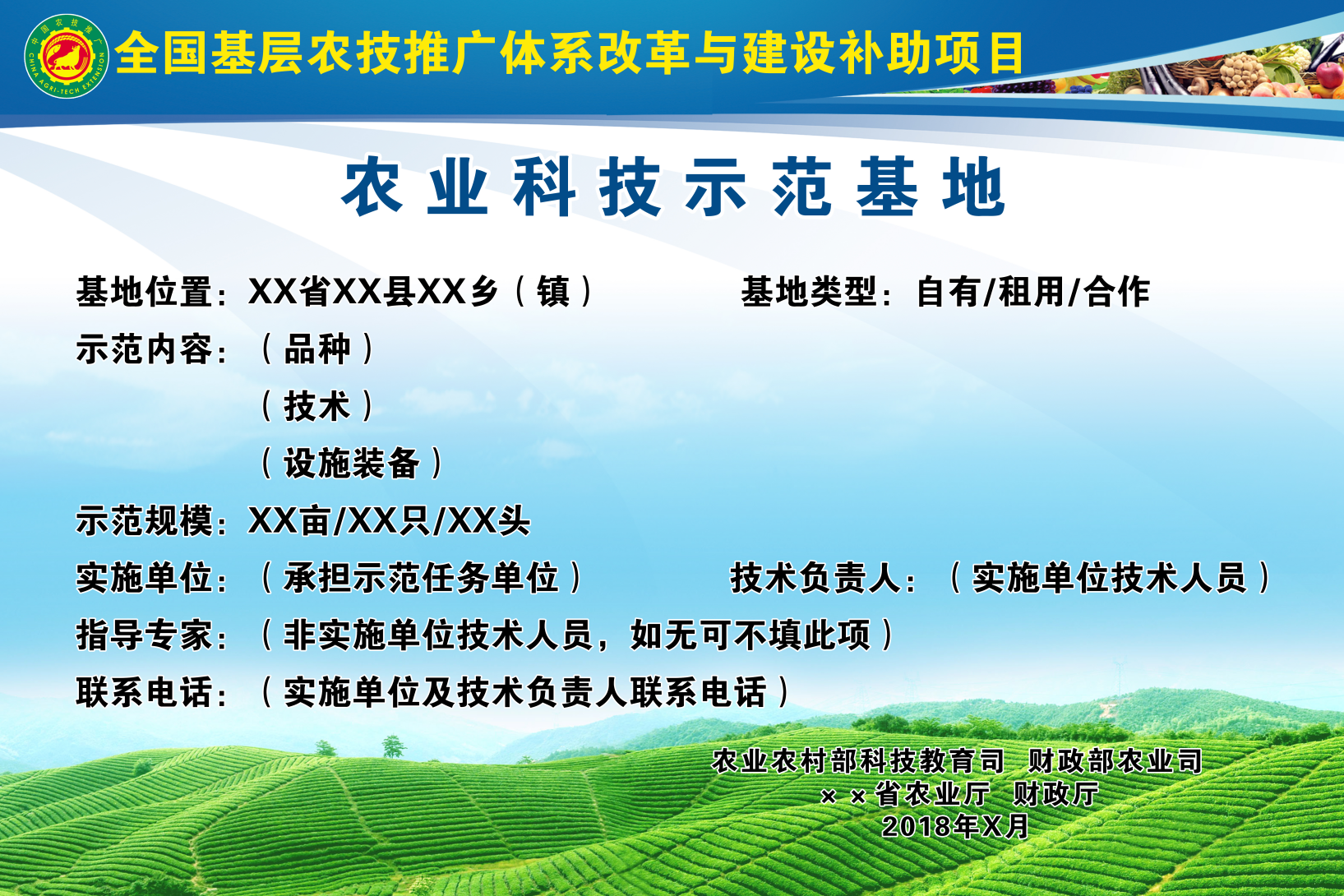 附件12： 2021年基层农技人员参训人员情况信息反馈表注：所学专业指最终毕业院校所学专业；所属行业指目前工作单位的所属行业，如种植业、畜牧业、农机化、渔业、能源环保、质量安全等。工作地点、培训类型请划√隆德县农业农村局                         2021年3月4日印发附件1：隆德县2021年基层农技推广体系改革与建设补助项目绩效目标表附件1：隆德县2021年基层农技推广体系改革与建设补助项目绩效目标表附件1：隆德县2021年基层农技推广体系改革与建设补助项目绩效目标表附件1：隆德县2021年基层农技推广体系改革与建设补助项目绩效目标表附件1：隆德县2021年基层农技推广体系改革与建设补助项目绩效目标表附件1：隆德县2021年基层农技推广体系改革与建设补助项目绩效目标表附件1：隆德县2021年基层农技推广体系改革与建设补助项目绩效目标表附件1：隆德县2021年基层农技推广体系改革与建设补助项目绩效目标表专项名称专项名称专项名称基层农技推广体系改革与建设补助项目基层农技推广体系改革与建设补助项目基层农技推广体系改革与建设补助项目基层农技推广体系改革与建设补助项目基层农技推广体系改革与建设补助项目中央主管部门中央主管部门中央主管部门财政部、农业农村部财政部、农业农村部专项使用期2021年2021年省级财政部门省级财政部门省级财政部门自治区财政厅自治区财政厅省级主管部门自治区农业农村厅自治区农业农村厅县级财政部门县级财政部门县级财政部门隆德县财政局隆德县财政局县级主管部门隆德县农业农村局隆德县农业农村局资金情况
（万元）资金情况
（万元）资金情况
（万元）年度资金年度资金848484资金情况
（万元）资金情况
（万元）资金情况
（万元）其中：中央补助资金其中：中央补助资金848484资金情况
（万元）资金情况
（万元）资金情况
（万元）地方资金地方资金绩效目标建设2个集示范展示、培训指导、科普教育等多功能、一体化的农业科技示范基地；推广一批优质安全、节本增效、生态环保的主推技术，全县农业主推技术到位率超过95%；全县85%以上的基层农技人员应用中国农技推广信息平台开展在线指导和服务在线展示；基层农技人员业务水平和服务能力进一步提高。超过1/3的农技人员接受连续不少于5天的业务培训，培育一批业务精通、服务优良的农技推广骨干人才；实施农技推广特聘计划，招募特聘农技员3名。建设2个集示范展示、培训指导、科普教育等多功能、一体化的农业科技示范基地；推广一批优质安全、节本增效、生态环保的主推技术，全县农业主推技术到位率超过95%；全县85%以上的基层农技人员应用中国农技推广信息平台开展在线指导和服务在线展示；基层农技人员业务水平和服务能力进一步提高。超过1/3的农技人员接受连续不少于5天的业务培训，培育一批业务精通、服务优良的农技推广骨干人才；实施农技推广特聘计划，招募特聘农技员3名。建设2个集示范展示、培训指导、科普教育等多功能、一体化的农业科技示范基地；推广一批优质安全、节本增效、生态环保的主推技术，全县农业主推技术到位率超过95%；全县85%以上的基层农技人员应用中国农技推广信息平台开展在线指导和服务在线展示；基层农技人员业务水平和服务能力进一步提高。超过1/3的农技人员接受连续不少于5天的业务培训，培育一批业务精通、服务优良的农技推广骨干人才；实施农技推广特聘计划，招募特聘农技员3名。建设2个集示范展示、培训指导、科普教育等多功能、一体化的农业科技示范基地；推广一批优质安全、节本增效、生态环保的主推技术，全县农业主推技术到位率超过95%；全县85%以上的基层农技人员应用中国农技推广信息平台开展在线指导和服务在线展示；基层农技人员业务水平和服务能力进一步提高。超过1/3的农技人员接受连续不少于5天的业务培训，培育一批业务精通、服务优良的农技推广骨干人才；实施农技推广特聘计划，招募特聘农技员3名。建设2个集示范展示、培训指导、科普教育等多功能、一体化的农业科技示范基地；推广一批优质安全、节本增效、生态环保的主推技术，全县农业主推技术到位率超过95%；全县85%以上的基层农技人员应用中国农技推广信息平台开展在线指导和服务在线展示；基层农技人员业务水平和服务能力进一步提高。超过1/3的农技人员接受连续不少于5天的业务培训，培育一批业务精通、服务优良的农技推广骨干人才；实施农技推广特聘计划，招募特聘农技员3名。建设2个集示范展示、培训指导、科普教育等多功能、一体化的农业科技示范基地；推广一批优质安全、节本增效、生态环保的主推技术，全县农业主推技术到位率超过95%；全县85%以上的基层农技人员应用中国农技推广信息平台开展在线指导和服务在线展示；基层农技人员业务水平和服务能力进一步提高。超过1/3的农技人员接受连续不少于5天的业务培训，培育一批业务精通、服务优良的农技推广骨干人才；实施农技推广特聘计划，招募特聘农技员3名。建设2个集示范展示、培训指导、科普教育等多功能、一体化的农业科技示范基地；推广一批优质安全、节本增效、生态环保的主推技术，全县农业主推技术到位率超过95%；全县85%以上的基层农技人员应用中国农技推广信息平台开展在线指导和服务在线展示；基层农技人员业务水平和服务能力进一步提高。超过1/3的农技人员接受连续不少于5天的业务培训，培育一批业务精通、服务优良的农技推广骨干人才；实施农技推广特聘计划，招募特聘农技员3名。绩效指标一级指标二级指标二级指标三级指标三级指标三级指标指标值绩效指标产出指标数量指标数量指标实施农技推广服务特聘计划，公开招聘特聘农技员（名）实施农技推广服务特聘计划，公开招聘特聘农技员（名）实施农技推广服务特聘计划，公开招聘特聘农技员（名）3绩效指标产出指标数量指标数量指标培育科技示范主体（个）培育科技示范主体（个）培育科技示范主体（个）300绩效指标产出指标数量指标数量指标1/3的农技人员普遍接受连续不少于5天的业务培训（人）1/3的农技人员普遍接受连续不少于5天的业务培训（人）1/3的农技人员普遍接受连续不少于5天的业务培训（人）≧90绩效指标产出指标数量指标数量指标农技人员使用中国农技推广APP农技人员使用中国农技推广APP农技人员使用中国农技推广APP≧85%绩效指标产出指标数量指标数量指标集示范展示、培训指导、科普教育等多功能、一体化的农业科技示范基地（个）集示范展示、培训指导、科普教育等多功能、一体化的农业科技示范基地（个）集示范展示、培训指导、科普教育等多功能、一体化的农业科技示范基地（个）2绩效指标产出指标质量指标质量指标农业主推技术到位率农业主推技术到位率农业主推技术到位率≧95%绩效指标产出指标时效指标时效指标项目完成时间项目完成时间项目完成时间11月底绩效指标产出指标成本指标成本指标资金及时到位（万元）资金及时到位（万元）资金及时到位（万元）84绩效指标满意度指标服务对象满意度指标服务对象满意度指标农业推广服务对象满意度农业推广服务对象满意度农业推广服务对象满意度≧70%绩效指标满意度指标服务对象满意度指标服务对象满意度指标科技示范主体（示范户）满意度科技示范主体（示范户）满意度科技示范主体（示范户）满意度≧95%项目名称项目名称农技推广体系改革建设任务类别指导性项目实施单位项目实施单位隆德县农业农村局实施地点隆德县辖区项目负责人项目负责人联系电话申请财政补助资金（万元）申请财政补助资金（万元）财政补助资金（万元）项目建设内容1.培育96名农技推广人才以提高农技推广队伍素质能力。2.培育以草畜、冷凉蔬菜、马铃薯等产业为主的300户农业科技示范主体（示范户）。3.建设2个长期稳定的农业科技示范基地。4.加快农业先进实用技术优化集成及推广应用。5.加强农技推广服务信息化建设。6.实施农技推广特聘计划，招聘特聘农技员3名。1.培育96名农技推广人才以提高农技推广队伍素质能力。2.培育以草畜、冷凉蔬菜、马铃薯等产业为主的300户农业科技示范主体（示范户）。3.建设2个长期稳定的农业科技示范基地。4.加快农业先进实用技术优化集成及推广应用。5.加强农技推广服务信息化建设。6.实施农技推广特聘计划，招聘特聘农技员3名。1.培育96名农技推广人才以提高农技推广队伍素质能力。2.培育以草畜、冷凉蔬菜、马铃薯等产业为主的300户农业科技示范主体（示范户）。3.建设2个长期稳定的农业科技示范基地。4.加快农业先进实用技术优化集成及推广应用。5.加强农技推广服务信息化建设。6.实施农技推广特聘计划，招聘特聘农技员3名。1.培育96名农技推广人才以提高农技推广队伍素质能力。2.培育以草畜、冷凉蔬菜、马铃薯等产业为主的300户农业科技示范主体（示范户）。3.建设2个长期稳定的农业科技示范基地。4.加快农业先进实用技术优化集成及推广应用。5.加强农技推广服务信息化建设。6.实施农技推广特聘计划，招聘特聘农技员3名。项目绩效认真贯彻落实中央、自治区项目资金使用有关要求，建立补助经费与绩效考评挂钩的机制。认真落实产业扶贫“农技推广服务特聘计划”，切实加强项目资金监管，建立财务档案，专款专用，绝不用于非本项目规定的其他开支。同时将农业科技示范主体（示范户）、农技人员、示范基地等资金补助和使用信息在一定范围内进行公示，接受社会监督。认真贯彻落实中央、自治区项目资金使用有关要求，建立补助经费与绩效考评挂钩的机制。认真落实产业扶贫“农技推广服务特聘计划”，切实加强项目资金监管，建立财务档案，专款专用，绝不用于非本项目规定的其他开支。同时将农业科技示范主体（示范户）、农技人员、示范基地等资金补助和使用信息在一定范围内进行公示，接受社会监督。认真贯彻落实中央、自治区项目资金使用有关要求，建立补助经费与绩效考评挂钩的机制。认真落实产业扶贫“农技推广服务特聘计划”，切实加强项目资金监管，建立财务档案，专款专用，绝不用于非本项目规定的其他开支。同时将农业科技示范主体（示范户）、农技人员、示范基地等资金补助和使用信息在一定范围内进行公示，接受社会监督。认真贯彻落实中央、自治区项目资金使用有关要求，建立补助经费与绩效考评挂钩的机制。认真落实产业扶贫“农技推广服务特聘计划”，切实加强项目资金监管，建立财务档案，专款专用，绝不用于非本项目规定的其他开支。同时将农业科技示范主体（示范户）、农技人员、示范基地等资金补助和使用信息在一定范围内进行公示，接受社会监督。审核意见农业农村部门意见：（盖章）年  月  日农业农村部门意见：（盖章）年  月  日财政部门意见：（盖章）年  月  日财政部门意见：（盖章）年  月  日   项目       
     
                                 
                                                                              
                                                          
单位 参与项目建设人员参与项目建设人员农技人员能力提升农技人员能力提升农技人员能力提升农技人员能力提升农业科技示范主体培育农业科技示范主体培育农业科技示范基地农业科技示范基地农技推广服务特聘计划农技推广服务特聘计划中国农技推广APP信息化手段技术推广服务（万元）遴选主导品种和主推技手册、示范主体标牌（万元）服务手册、资料印刷、制度、宣传、考评及组织农技人员科技帮扶中产生费用（万元）   项目       
     
                                 
                                                                              
                                                          
单位 总计（人）其中指导员（人）骨干人才培训（人）参与式农技推广培训（人）县级脱产培训（人）资金（万元）科技示范主体数量资金（万元）基地（个）资金（万元）人数（人）资金（万元）中国农技推广APP信息化手段技术推广服务（万元）遴选主导品种和主推技手册、示范主体标牌（万元）服务手册、资料印刷、制度、宣传、考评及组织农技人员科技帮扶中产生费用（万元）合计合计265203665425.230012.9220.0310.89.083.222.884农广校125.212.9220.0310.89.083.222.884畜牧中心651590农技中心7615105农机中心23230农综中心22疾控中心24330执法大队22225休闲中心11120农经站12乡镇农业服务中心3215乡镇畜牧站4215局机关42序号年份省份省份省份专家级别姓名性别出生年份专业职务职称工作单位联系方式联系方式电子信箱序号年份省市县专家级别姓名性别出生年份专业职务职称工作单位办公室电话手机电子信箱12021宁夏固原隆德县级22021宁夏固原隆德县级32021宁夏固原隆德县级42021宁夏固原隆德县级52021宁夏固原隆德县级62021宁夏固原隆德县级附件5：隆德县2021年基层农技推广体系改革与建设补助项目技术指导员基本情况表附件5：隆德县2021年基层农技推广体系改革与建设补助项目技术指导员基本情况表附件5：隆德县2021年基层农技推广体系改革与建设补助项目技术指导员基本情况表附件5：隆德县2021年基层农技推广体系改革与建设补助项目技术指导员基本情况表附件5：隆德县2021年基层农技推广体系改革与建设补助项目技术指导员基本情况表附件5：隆德县2021年基层农技推广体系改革与建设补助项目技术指导员基本情况表附件5：隆德县2021年基层农技推广体系改革与建设补助项目技术指导员基本情况表附件5：隆德县2021年基层农技推广体系改革与建设补助项目技术指导员基本情况表附件5：隆德县2021年基层农技推广体系改革与建设补助项目技术指导员基本情况表附件5：隆德县2021年基层农技推广体系改革与建设补助项目技术指导员基本情况表附件5：隆德县2021年基层农技推广体系改革与建设补助项目技术指导员基本情况表附件5：隆德县2021年基层农技推广体系改革与建设补助项目技术指导员基本情况表附件5：隆德县2021年基层农技推广体系改革与建设补助项目技术指导员基本情况表附件5：隆德县2021年基层农技推广体系改革与建设补助项目技术指导员基本情况表附件5：隆德县2021年基层农技推广体系改革与建设补助项目技术指导员基本情况表附件5：隆德县2021年基层农技推广体系改革与建设补助项目技术指导员基本情况表附件5：隆德县2021年基层农技推广体系改革与建设补助项目技术指导员基本情况表附件5：隆德县2021年基层农技推广体系改革与建设补助项目技术指导员基本情况表附件5：隆德县2021年基层农技推广体系改革与建设补助项目技术指导员基本情况表附件5：隆德县2021年基层农技推广体系改革与建设补助项目技术指导员基本情况表序     号年份省/市/县省/市/县省/市/县姓名性   别出生
年份专业学历职务职称工作单位参加       工作      年份从事农技推广工作年份手机电子信箱指导       户数指导          产业培训专业序     号年份省市县姓名性   别出生
年份专业学历职务职称工作单位参加       工作      年份从事农技推广工作年份手机电子信箱指导       户数指导          产业培训专业12021宁夏固原隆德22021宁夏固原隆德32021宁夏固原隆德42021宁夏固原隆德52021宁夏固原隆德62021宁夏固原隆德72021宁夏固原隆德82021宁夏固原隆德92021宁夏固原隆德102021宁夏固原隆德112021宁夏固原隆德122021宁夏固原隆德附件6：2021年隆德县基层农技推广补助项目聘用指导员信息表附件6：2021年隆德县基层农技推广补助项目聘用指导员信息表附件6：2021年隆德县基层农技推广补助项目聘用指导员信息表附件6：2021年隆德县基层农技推广补助项目聘用指导员信息表附件6：2021年隆德县基层农技推广补助项目聘用指导员信息表附件6：2021年隆德县基层农技推广补助项目聘用指导员信息表附件6：2021年隆德县基层农技推广补助项目聘用指导员信息表附件6：2021年隆德县基层农技推广补助项目聘用指导员信息表附件6：2021年隆德县基层农技推广补助项目聘用指导员信息表附件6：2021年隆德县基层农技推广补助项目聘用指导员信息表附件6：2021年隆德县基层农技推广补助项目聘用指导员信息表姓   名性别年龄民族相 片身份证号职称政治面貌相 片毕业院校及专业毕业院校及专业毕业院校及专业相 片工 作 单 位工 作 单 位工 作 单 位相 片本

人

简

历本

人

简

历   聘用单位意见
                                     
                                             隆德农业农村局
                                           2021年   月   日   聘用单位意见
                                     
                                             隆德农业农村局
                                           2021年   月   日   聘用单位意见
                                     
                                             隆德农业农村局
                                           2021年   月   日   聘用单位意见
                                     
                                             隆德农业农村局
                                           2021年   月   日   聘用单位意见
                                     
                                             隆德农业农村局
                                           2021年   月   日   聘用单位意见
                                     
                                             隆德农业农村局
                                           2021年   月   日   聘用单位意见
                                     
                                             隆德农业农村局
                                           2021年   月   日   聘用单位意见
                                     
                                             隆德农业农村局
                                           2021年   月   日   聘用单位意见
                                     
                                             隆德农业农村局
                                           2021年   月   日   聘用单位意见
                                     
                                             隆德农业农村局
                                           2021年   月   日   聘用单位意见
                                     
                                             隆德农业农村局
                                           2021年   月   日姓  名性  别年  龄文化程度家庭人口职  务联系电话微信号微信号示范主体类型示范主体类型农业企业    专业合作社     家庭农场种养大户     农户农业企业    专业合作社     家庭农场种养大户     农户农业企业    专业合作社     家庭农场种养大户     农户农业企业    专业合作社     家庭农场种养大户     农户示范主体单位名称示范主体单位名称主导产业产业规模（头、亩）产业规模（头、亩）村委
会意见
                              （盖章）
                          2021年   月   日
                              （盖章）
                          2021年   月   日
                              （盖章）
                          2021年   月   日
                              （盖章）
                          2021年   月   日
                              （盖章）
                          2021年   月   日乡（镇）人
民政府意见          
                              （盖章）
                          2021年   月   日          
                              （盖章）
                          2021年   月   日          
                              （盖章）
                          2021年   月   日          
                              （盖章）
                          2021年   月   日          
                              （盖章）
                          2021年   月   日项目实施单位意见          
                              （盖章）
                          2021年   月   日          
                              （盖章）
                          2021年   月   日          
                              （盖章）
                          2021年   月   日          
                              （盖章）
                          2021年   月   日          
                              （盖章）
                          2021年   月   日县农业农村局意见          
                              （盖章）
                          2021年   月   日                 
                              （盖章）
                          2021年   月   日                 
                              （盖章）
                          2021年   月   日                 
                              （盖章）
                          2021年   月   日                 
                              （盖章）
                          2021年   月   日       附件8：附件8：附件8：隆德县2021年基层农技推广体系改革与建设补助项目示范主体基本情况汇总表隆德县2021年基层农技推广体系改革与建设补助项目示范主体基本情况汇总表隆德县2021年基层农技推广体系改革与建设补助项目示范主体基本情况汇总表隆德县2021年基层农技推广体系改革与建设补助项目示范主体基本情况汇总表隆德县2021年基层农技推广体系改革与建设补助项目示范主体基本情况汇总表隆德县2021年基层农技推广体系改革与建设补助项目示范主体基本情况汇总表隆德县2021年基层农技推广体系改革与建设补助项目示范主体基本情况汇总表隆德县2021年基层农技推广体系改革与建设补助项目示范主体基本情况汇总表隆德县2021年基层农技推广体系改革与建设补助项目示范主体基本情况汇总表隆德县2021年基层农技推广体系改革与建设补助项目示范主体基本情况汇总表隆德县2021年基层农技推广体系改革与建设补助项目示范主体基本情况汇总表隆德县2021年基层农技推广体系改革与建设补助项目示范主体基本情况汇总表隆德县2021年基层农技推广体系改革与建设补助项目示范主体基本情况汇总表隆德县2021年基层农技推广体系改革与建设补助项目示范主体基本情况汇总表隆德县2021年基层农技推广体系改革与建设补助项目示范主体基本情况汇总表隆德县2021年基层农技推广体系改革与建设补助项目示范主体基本情况汇总表隆德县2021年基层农技推广体系改革与建设补助项目示范主体基本情况汇总表隆德县2021年基层农技推广体系改革与建设补助项目示范主体基本情况汇总表隆德县2021年基层农技推广体系改革与建设补助项目示范主体基本情况汇总表隆德县2021年基层农技推广体系改革与建设补助项目示范主体基本情况汇总表隆德县2021年基层农技推广体系改革与建设补助项目示范主体基本情况汇总表隆德县2021年基层农技推广体系改革与建设补助项目示范主体基本情况汇总表隆德县2021年基层农技推广体系改革与建设补助项目示范主体基本情况汇总表隆德县2021年基层农技推广体系改革与建设补助项目示范主体基本情况汇总表隆德县2021年基层农技推广体系改革与建设补助项目示范主体基本情况汇总表隆德县2021年基层农技推广体系改革与建设补助项目示范主体基本情况汇总表隆德县2021年基层农技推广体系改革与建设补助项目示范主体基本情况汇总表隆德县2021年基层农技推广体系改革与建设补助项目示范主体基本情况汇总表隆德县2021年基层农技推广体系改革与建设补助项目示范主体基本情况汇总表隆德县2021年基层农技推广体系改革与建设补助项目示范主体基本情况汇总表隆德县2021年基层农技推广体系改革与建设补助项目示范主体基本情况汇总表隆德县2021年基层农技推广体系改革与建设补助项目示范主体基本情况汇总表隆德县2021年基层农技推广体系改革与建设补助项目示范主体基本情况汇总表隆德县2021年基层农技推广体系改革与建设补助项目示范主体基本情况汇总表序号年份主体姓名主体姓名主体
手机号主体
手机号主体
手机号行业分类行业分类身份证号身份证号主体
类型主体
类型地址地址地址年龄年龄性别性别文化
程度家庭
人口务农
人数务农
人数务农
人数辐射带动户数辐射带动户数技术指导员姓名技术指导员姓名技术指导员姓名示范规模（亩、头、只）示范规模（亩、头、只）当年产量（公斤）当年产量（公斤）隆德县2021年基层农技推广体系
改革与建设补助项目科技示范基地申报表隆德县2021年基层农技推广体系
改革与建设补助项目科技示范基地申报表隆德县2021年基层农技推广体系
改革与建设补助项目科技示范基地申报表隆德县2021年基层农技推广体系
改革与建设补助项目科技示范基地申报表隆德县2021年基层农技推广体系
改革与建设补助项目科技示范基地申报表隆德县2021年基层农技推广体系
改革与建设补助项目科技示范基地申报表项目名称项目类别申请单位申请单位负责人联系电话联系电话申请单位传真EmailEmail建设目标建设内容投资规模申请自治区补助资金：申请自治区补助资金：申请自治区补助资金：地方财政补助资金：地方财政补助资金：投资规模项目单位自筹资金：项目单位自筹资金：项目单位自筹资金：农民自筹资金：农民自筹资金：项目实施地点项目组织实施    单位意见



（盖章）     年     月     日



（盖章）     年     月     日



（盖章）     年     月     日



（盖章）     年     月     日



（盖章）     年     月     日县级项目主管   部门意见



（盖章）     年     月     日



（盖章）     年     月     日



（盖章）     年     月     日



（盖章）     年     月     日



（盖章）     年     月     日姓    名性 别性 别政治面貌照片照片工作单位工作地点□县 □乡□县 □乡照片照片身份证号民    族汉汉照片照片职    务职  称职  称所学专业照片照片联系电话所属行业所属行业何年从事推广工作何年从事推广工作培训类型□重点班 □普通班□重点班 □普通班□重点班 □普通班以前是否参加过培训以前是否参加过培训以前是否参加过培训□是    □否□是    □否□是    □否□是    □否参训记录参训记录参训记录参训记录参训记录参训记录参训记录参训记录参训记录参训记录参训记录时间课程名称课程名称课程名称课程名称课程名称课程名称课程名称课时数课时数考试情况参训人员对培训是否满意主要理由主要理由学员签名学员签名附件13：2021年隆德县基层农技推广服务效果社会评价表附件13：2021年隆德县基层农技推广服务效果社会评价表附件13：2021年隆德县基层农技推广服务效果社会评价表附件13：2021年隆德县基层农技推广服务效果社会评价表附件13：2021年隆德县基层农技推广服务效果社会评价表附件13：2021年隆德县基层农技推广服务效果社会评价表指导
员姓名主推技术推广技
术到位率%服务示
范主体
个数推广应用了那些新技术在一线开展
技术指导时间（累计工作）主导
产业推广应用了那些新品种示范主体
户均增产
增收比例主导
品种推广应用了那些新机具示范劳
动户数服务
效果
社会
评价科技示范主体（示范户）评价        □满意    □一般    □不满意

    科技示范主体（示范户）签名：        示范主体单位盖章：        □满意    □一般    □不满意

    科技示范主体（示范户）签名：        示范主体单位盖章：        □满意    □一般    □不满意

    科技示范主体（示范户）签名：        示范主体单位盖章：        □满意    □一般    □不满意

    科技示范主体（示范户）签名：        示范主体单位盖章：服务
效果
社会
评价涉及
乡镇评价        □满意    □一般    □不满意

    乡镇负责人签字：               所在乡镇政府盖章：        □满意    □一般    □不满意

    乡镇负责人签字：               所在乡镇政府盖章：        □满意    □一般    □不满意

    乡镇负责人签字：               所在乡镇政府盖章：        □满意    □一般    □不满意

    乡镇负责人签字：               所在乡镇政府盖章：服务
效果
社会
评价专家
组评价        □满意    □一般    □不满意

    专家组人员签字：        □满意    □一般    □不满意

    专家组人员签字：        □满意    □一般    □不满意

    专家组人员签字：        □满意    □一般    □不满意

    专家组人员签字：服务
效果
社会
评价具体实施
单位评价        □满意    □一般    □不满意

    具体实施单位负责人签字：        具体实施单位盖章：        □满意    □一般    □不满意

    具体实施单位负责人签字：        具体实施单位盖章：        □满意    □一般    □不满意

    具体实施单位负责人签字：        具体实施单位盖章：        □满意    □一般    □不满意

    具体实施单位负责人签字：        具体实施单位盖章：要求对20名指导员进行评价要求对20名指导员进行评价要求对20名指导员进行评价要求对20名指导员进行评价要求对20名指导员进行评价要求对20名指导员进行评价附件14：2021年基层农技推广补助项目技术指导员服务满意度抽查表附件14：2021年基层农技推广补助项目技术指导员服务满意度抽查表附件14：2021年基层农技推广补助项目技术指导员服务满意度抽查表附件14：2021年基层农技推广补助项目技术指导员服务满意度抽查表附件14：2021年基层农技推广补助项目技术指导员服务满意度抽查表附件14：2021年基层农技推广补助项目技术指导员服务满意度抽查表附件14：2021年基层农技推广补助项目技术指导员服务满意度抽查表附件14：2021年基层农技推广补助项目技术指导员服务满意度抽查表附件14：2021年基层农技推广补助项目技术指导员服务满意度抽查表附件14：2021年基层农技推广补助项目技术指导员服务满意度抽查表附件14：2021年基层农技推广补助项目技术指导员服务满意度抽查表附件14：2021年基层农技推广补助项目技术指导员服务满意度抽查表附件14：2021年基层农技推广补助项目技术指导员服务满意度抽查表附件14：2021年基层农技推广补助项目技术指导员服务满意度抽查表技术推广单位（盖章）：                       抽查时间：2021年 月 日技术推广单位（盖章）：                       抽查时间：2021年 月 日技术推广单位（盖章）：                       抽查时间：2021年 月 日技术推广单位（盖章）：                       抽查时间：2021年 月 日技术推广单位（盖章）：                       抽查时间：2021年 月 日技术推广单位（盖章）：                       抽查时间：2021年 月 日技术推广单位（盖章）：                       抽查时间：2021年 月 日技术推广单位（盖章）：                       抽查时间：2021年 月 日技术推广单位（盖章）：                       抽查时间：2021年 月 日技术推广单位（盖章）：                       抽查时间：2021年 月 日技术推广单位（盖章）：                       抽查时间：2021年 月 日技术推广单位（盖章）：                       抽查时间：2021年 月 日技术推广单位（盖章）：                       抽查时间：2021年 月 日技术推广单位（盖章）：                       抽查时间：2021年 月 日序号示范主
体姓名编号
写后几位示范主体
电话号码是否知晓
技术指导员姓名指导产业
及品种内容主推技
术内容主推技术
到位率%指导
次数指导效果好或差增收
比%带动户数物化
补助是否足额发放满意度（满意或不满意）要求抽样15%的示范主体（指号码拨通的参加指导培训的示范主体），将错号、空号也记录在此表上，拨不通的号不计入此表。                                                                           要求抽样15%的示范主体（指号码拨通的参加指导培训的示范主体），将错号、空号也记录在此表上，拨不通的号不计入此表。                                                                           要求抽样15%的示范主体（指号码拨通的参加指导培训的示范主体），将错号、空号也记录在此表上，拨不通的号不计入此表。                                                                           要求抽样15%的示范主体（指号码拨通的参加指导培训的示范主体），将错号、空号也记录在此表上，拨不通的号不计入此表。                                                                           要求抽样15%的示范主体（指号码拨通的参加指导培训的示范主体），将错号、空号也记录在此表上，拨不通的号不计入此表。                                                                           要求抽样15%的示范主体（指号码拨通的参加指导培训的示范主体），将错号、空号也记录在此表上，拨不通的号不计入此表。                                                                           要求抽样15%的示范主体（指号码拨通的参加指导培训的示范主体），将错号、空号也记录在此表上，拨不通的号不计入此表。                                                                           要求抽样15%的示范主体（指号码拨通的参加指导培训的示范主体），将错号、空号也记录在此表上，拨不通的号不计入此表。                                                                           要求抽样15%的示范主体（指号码拨通的参加指导培训的示范主体），将错号、空号也记录在此表上，拨不通的号不计入此表。                                                                           要求抽样15%的示范主体（指号码拨通的参加指导培训的示范主体），将错号、空号也记录在此表上，拨不通的号不计入此表。                                                                           要求抽样15%的示范主体（指号码拨通的参加指导培训的示范主体），将错号、空号也记录在此表上，拨不通的号不计入此表。                                                                           要求抽样15%的示范主体（指号码拨通的参加指导培训的示范主体），将错号、空号也记录在此表上，拨不通的号不计入此表。                                                                           要求抽样15%的示范主体（指号码拨通的参加指导培训的示范主体），将错号、空号也记录在此表上，拨不通的号不计入此表。                                                                           要求抽样15%的示范主体（指号码拨通的参加指导培训的示范主体），将错号、空号也记录在此表上，拨不通的号不计入此表。                                                                               验收组长签字:                              验收人员签字：      验收组长签字:                              验收人员签字：      验收组长签字:                              验收人员签字：      验收组长签字:                              验收人员签字：      验收组长签字:                              验收人员签字：      验收组长签字:                              验收人员签字：      验收组长签字:                              验收人员签字：      验收组长签字:                              验收人员签字：      验收组长签字:                              验收人员签字：      验收组长签字:                              验收人员签字：      验收组长签字:                              验收人员签字：      验收组长签字:                              验收人员签字：      验收组长签字:                              验收人员签字：      验收组长签字:                              验收人员签字：  附件15：2021年基层农技推广补助项目
农技推广服务对象满意度测评表附件15：2021年基层农技推广补助项目
农技推广服务对象满意度测评表附件15：2021年基层农技推广补助项目
农技推广服务对象满意度测评表附件15：2021年基层农技推广补助项目
农技推广服务对象满意度测评表附件15：2021年基层农技推广补助项目
农技推广服务对象满意度测评表被考评验收单位盖章：           测评时间：2021年 月 日                           被考评验收单位盖章：           测评时间：2021年 月 日                           被考评验收单位盖章：           测评时间：2021年 月 日                           被考评验收单位盖章：           测评时间：2021年 月 日                           被考评验收单位盖章：           测评时间：2021年 月 日                           服务对象   名称农技人员姓名对技术人员服务满意度对技术人员服务满意度备注（电话抽查或现场抽查）服务对象   名称农技人员姓名满意√不满意×备注（电话抽查或现场抽查）备注：每个单位抽查服务对象不少于80%； 备注：每个单位抽查服务对象不少于80%； 备注：每个单位抽查服务对象不少于80%； 备注：每个单位抽查服务对象不少于80%； 备注：每个单位抽查服务对象不少于80%；                                     考评验收人员签字：                                    考评验收人员签字：                                    考评验收人员签字：                                    考评验收人员签字：                                    考评验收人员签字：附件16：2021年基层农技推广补助项目科技示范主体满意度测评表附件16：2021年基层农技推广补助项目科技示范主体满意度测评表附件16：2021年基层农技推广补助项目科技示范主体满意度测评表附件16：2021年基层农技推广补助项目科技示范主体满意度测评表附件16：2021年基层农技推广补助项目科技示范主体满意度测评表附件16：2021年基层农技推广补助项目科技示范主体满意度测评表附件16：2021年基层农技推广补助项目科技示范主体满意度测评表附件16：2021年基层农技推广补助项目科技示范主体满意度测评表附件16：2021年基层农技推广补助项目科技示范主体满意度测评表附件16：2021年基层农技推广补助项目科技示范主体满意度测评表附件16：2021年基层农技推广补助项目科技示范主体满意度测评表附件16：2021年基层农技推广补助项目科技示范主体满意度测评表附件16：2021年基层农技推广补助项目科技示范主体满意度测评表附件16：2021年基层农技推广补助项目科技示范主体满意度测评表被考评验收单位盖章：                              测评时间：2021年   月   日                           被考评验收单位盖章：                              测评时间：2021年   月   日                           被考评验收单位盖章：                              测评时间：2021年   月   日                           被考评验收单位盖章：                              测评时间：2021年   月   日                           被考评验收单位盖章：                              测评时间：2021年   月   日                           被考评验收单位盖章：                              测评时间：2021年   月   日                           被考评验收单位盖章：                              测评时间：2021年   月   日                           被考评验收单位盖章：                              测评时间：2021年   月   日                           被考评验收单位盖章：                              测评时间：2021年   月   日                           被考评验收单位盖章：                              测评时间：2021年   月   日                           被考评验收单位盖章：                              测评时间：2021年   月   日                           被考评验收单位盖章：                              测评时间：2021年   月   日                           被考评验收单位盖章：                              测评时间：2021年   月   日                           被考评验收单位盖章：                              测评时间：2021年   月   日                           序号示范主体   名称联系电话乡镇技术指导员  姓名主导产业主推技术主导品种指导次数带动户数物化补助发放对技术人员服务满意度对技术人员服务满意度备注（电话抽查或现场抽查）序号示范主体   名称联系电话乡镇技术指导员  姓名主导产业主推技术主导品种指导次数带动户数物化补助发放满意√不满意×备注（电话抽查或现场抽查）   按照30%抽取测评                                            考评验收人员签字：   按照30%抽取测评                                            考评验收人员签字：   按照30%抽取测评                                            考评验收人员签字：   按照30%抽取测评                                            考评验收人员签字：   按照30%抽取测评                                            考评验收人员签字：   按照30%抽取测评                                            考评验收人员签字：   按照30%抽取测评                                            考评验收人员签字：   按照30%抽取测评                                            考评验收人员签字：   按照30%抽取测评                                            考评验收人员签字：   按照30%抽取测评                                            考评验收人员签字：   按照30%抽取测评                                            考评验收人员签字：   按照30%抽取测评                                            考评验收人员签字：   按照30%抽取测评                                            考评验收人员签字：   按照30%抽取测评                                            考评验收人员签字：